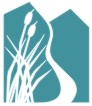 Application must be received by the ITD Awards Coordinator by Friday, Sept. 6, 2019 at 4:00 p.m.Official Awards ApplicationAbout the Project: 	Project Name: 	Project Location: Project Completion Date: Project Eligibility: See specific category criteria for project completion eligibility requirements. Category for Judging:		   Construction 					   Maintenance and Operations	   Design                                                                          	   Environmental Stewardship	   Communication / Public Outreach                             	   Planning		A project may be entered in more than one category. Please submit a separate entry for each category.Name of Firm/Agency Submitting the Project:   Principal’s Name and Title: I hereby authorize submission of this project in the 2019 Excellence in Transportation Award program sponsored by the Idaho Transportation Department.Principal’s Signature:				                            		_________			Name of Contact with Firm/Agency:	 	Title: 	Address: 	City/State/Zip: 	Phone:	 	Fax: Email:           Additional Awards:Each winning entry will have the opportunity to present up to three additional awards to other firms/agencies that have been involved with or contributed to the project (one being the Client/Owner).Name of Client/Owner: Name of Client/Owner Representative:  Title: 		Address: 		City/State/Zip: 		Phone:	 	Fax: 	Email:           Name of Firm/Agency: Name of Firm/Agency Representative:  Title: 		Address: 		City/State/Zip: 		Phone:	 	Fax: 	Email:         Name of Firm/Agency: Name of Firm/Agency Representative:  Title: 		Address: 		City/State/Zip: 		Phone:	 	Fax: 	Email:           Each winning entry will have the opportunity to present up to six certificates of recognition to key personnel who have contributed to the project. These certificates will be created using the names and spellings provided. Please be sure of their correctness. Key Contributing Personnel:Entry Requirements:Entries must consist of the following.One 24" x 36" mounted display panel illustrating the projectLabel display panel with project title, location, award category, and name of entrantPanels will be displayed at the 2019 Excellence in Transportation Awards Ceremony An electronic submittal of the awards application and category criteriaDocuments submitted in Word or as pdfs are acceptableEmail all entry files to adam.rush@itd.idaho.govA list of firm/agency/owner(s) involved in project (no more than 3)A list of key personnel contributing to the project (no more than 6)Judging:Winning entries will be selected by a panel of qualified professionals from across the transportation profession. Winners will be recognized at an awards ceremony later this year.Send Entries To:Adam Rush - Awards CoordinatorIdaho Transportation Department – HQ DMC  (3311 W. State Street) PO Box 7129Boise, Idaho 83707-1129For questions, please contact Adam Rush at (208) 334-8119 or adam.rush@itd.idaho.govName	Organization1.)2.) 3.) 4.) 5.)6.) 